ЗВІТголови Ужгородської районної ради Фрінцка Юрія Васильовичаза період роботи з 01 січня по 31 грудня 2023 рокуЗавершився ще один рік діяльності Ужгородської районної ради восьмого скликання, третій рік нашої спільної роботи. На виконання пункту 17 частини шостої статті 55 Закону України «Про місцеве самоврядування в Україні» я, як голова Ужгородської районної ради, звітую перед радою про свою діяльність, про проведену роботу за період з 01 січня по 31 грудня 2023 року.2023 рік став одним із ключовим в історії нашої держави. Україна зараз виборює незалежність, право на свою мову, культуру, виборює волю для своєї нації та її майбутнього. Цей рік був нелегким як для нашого району, так і для кожного з нас.У 2023 році ініціативи районної ради та зусилля депутатського корпусу були направлені в першу чергу для забезпечення обороноздатності країни та підтримку структур, які безпосередньо задіяні в протистоянні ворогові.Депутати районної ради завжди були в руслі всіх подій. Жодного рішення, що було на часі, рада не відклала. Це говорить про політичну зрілість та виваженість нашого депутатського корпусу. На мою думку, були створені належні умови для виконання районною радою, кожним депутатом своїх повноважень та повної і ефективної реалізації  своїх прав і обов’язків, визначених Законами України «Про місцеве самоврядування в Україні», «Про статус депутатів місцевих рад» та Регламентом роботи районної ради. Ще один рік війни... Рік випробувань та викликів, які долали разом — усім районом. Ми стали стійкішими та витривалішими, сфокусувалися на головному — допомозі Захисникам, безпеці мешканців громади, забезпеченні сталості критичної інфраструктури, турботу про тих, хто потребує підтримки.Разом робили все, аби кожен наступний день наближав нас до Перемоги. Процеси життєзабезпечення району не припинялися. Підтвердили тезу, що українцям усе під силу, коли об'єднуються і діють разом. Зусилля нашого району отримали потужну підтримку з боку вищих органів влади, друзів і благодійників не лише з України, а всієї Європи.Безмежна шана і вдячність нашим Захисникам і Захисницям за надію на майбутнє, за кожен клаптик звільненої від окупантів землі.Вклоняюся пам'яті Героїв, які віддали життя за нашу свободу. Схиляю голову перед матерями, вдовами, дітьми, які втратили своїх синів, чоловіків, батьків, рідних...Світла пам'ять Героям!Щохвилини пам'ятаймо, кому ми завдячуємо. Вони захищають нас там, а наше завдання — тримати тил й активно допомагати воїнам, що ми й робили попередні 365 днів.Не зважаючи на обставини, місцеве самоврядування продовжує свою роботу. Органи місцевого самоврядування всіх рівнів співпрацюють з військовим командуванням та військовими адміністраціями, а також за потреби здійснюють окремі повноваження. Наразі органи місцевого самоврядування, так само, як і Український народ, єдині як ніколи.Депутатам, волонтерам, громадськості, працюючи злагоджено та пліч-о-пліч, вдалося організувати безперебійну цілодобову роботу з організації постійної допомоги та максимальної підтримки військових та переселенців.Депутати районної ради з перших днів військової агресії організували активну роботу з надання різноманітної допомоги військовим частинам та місцевим прикордонним загонам. На території Ужгородського району, яка безпосереднього не зазнала нападу ворога та окупації, органи місцевого самоврядування ефективно продовжують виконувати свої функції, а також ефективно та масово допомагають волонтерським ініціативам або ж самі їх організовують.За період з 01 січня по 31 грудня 2023 року Ужгородська районна рада працювала стабільно і послідовно. Разом з тим ми прагнули організувати роботу так, щоб якомога ефективніше виконувати свої обов’язки, передбачені діючим законодавством України і головне, компетентно приймати відповідні рішення.Діяльність районної ради у звітному періоді охоплювала різні сфери економічного, соціального та культурного розвитку району. Ми тісно співпрацювали з Ужгородською районною державною адміністрацією, міськими, селищними та сільськими радами району, підприємствами, установами та громадськими організаціями. При цьому, завжди прагнули до порозуміння з метою спільного вирішення актуальних питань.Робота районної ради проводилась відповідно до вимог чинного законодавства України. Станом на 31 грудня 2023 року у складі Ужгородської районної ради VІІІ скликання  - 41 депутат, представлені 8 політичних сил: Політична партія «Слуга народу» - 8, Політична партія «Рідне Закарпаття» - 7, «КМКС» Партія угорців України – 6, Політична партія всеукраїнське об’єднання «Батьківщина» - 6, Політична партія «Європейська солідарність» - 5, Політична партія  «За майбутнє» - 4, Політична партія «Опозиційна платформа – За життя» - 3, Політична партія «Команда Андрія Балоги» - 3.Ужгородська районна рада представляє спільні інтереси територіальних громад сіл, селищ та міст Ужгородщини. Тому, все, що зроблено за звітний період, є результатом колективної праці кожного депутата, постійних комісій, сесійної діяльності депутатських корпусів як районної, так і міських, селищних та сільських рад, голів міських, селищних та сільських рад, роботи виконавчого апарату районної та місцевих рад, співпраці з районною державною адміністрацією, керівниками підприємств, установ району, тощо.Впродовж минулого року сесії проходили відкрито і гласно, з участю представників районної державної адміністрації, міських, селищних та сільських голів, керівників правоохоронних органів, підприємств та установ району.Основною формою роботи районної ради завжди було і є проведення пленарних засідань сесій та засідань постійних комісій.З січня по грудень 2023 року проведено п’ять засідань сесій районної ради, на яких прийнято 57 рішень з бюджетних, майнових та земельних питань, питань, що стосувались соціального захисту населення, культури тощо.При затвердженні кожного рішення разом з депутатами брали за основу пріоритети, які позитивно відображатимуться на соціально-економічному, культурному i духовному розвитку району. Основним пріоритетом є неухильне підвищення рівня життя кожного жителя району.В цілому за звітний період затверджено 7 районних програм, а саме:1. Про Програму раціонального та ефективного використання майна, що знаходиться у спільній власності територіальних громад сіл, селищ та міст Ужгородського району та майна, що перебуває на балансі районної ради на 2023 р.2. Про Програму забезпечення фінансовим ресурсом Великоберезнянського районного центру соціальних служб для сім’ї, дітей та молоді Закарпатської області, що ліквідується на 2023 рік.3. Про Програму забезпечення виконання рішень суду та інших виконавчих документів на 2023 рік управління соціального захисту населення Ужгородської районної державної адміністрації – Ужгородської районної військової адміністрації.4. Про Програму інфекційного контролю в Комунальному некомерційному підприємстві «Великоберезнянський центр первинної медико-санітарної допомоги Ужгородської районної ради на 2024-2026 роки».5. Про Програму забезпечення виконання рішень суду та інших виконавчих документів на 20214 рік управління соціального захисту населення Ужгородської районної державної адміністрації Закарпатської області.6. Про Програму забезпечення виконання рішень суду та інших виконавчих документів на 2024 рік відділу культури, освіти, молоді та спорту Ужгородської районної державної адміністрації Закарпатської області.7. Про Програму «Схема планування частини Ужгородського району на 2024 рік.Не менш важливою складовою роботи районної ради залишається засідання постійних комісій. Адже, саме на засіданнях депутати опрацьовують проекти програм та рішень, здійснюють контроль за ïx виконанням, готують відповідні висновки та рекомендації про зміни чи доповнення.Хочу зазначити, що за звітний період проведено 18 засідань комісій районної ради, на яких розглянуто 60 питань.Ефективно у цьому періоді, як i в минулому, працювала комісія з питань бюджету, фінансової політики, економічного розвитку та сприяння підприємництву, яка бере безпосередню участь у формуванні бюджетного процесу району. Тут розглядалися питання, що виносилися на розгляд сесій районної ради, а також щодо формування, виконання i внесення змін до районного бюджету, тощо.Комісія активно долучалася до обговорення питань сесій районної ради, висловлюючи свої пропозиції щодо вирішення спірних чи проблемних питань.Комісією напрацьований чіткий механізм погодження питань, що стосуються внесення змін до бюджету, що в свою чергу, дає можливість оперативно спрямувати кошти на вирішення соціальних  потреб в районі.Злагодженість дій та одностайність позицій між районною радою i райдержадміністрацією дали можливість своєчасно сформувати та прийняти районний бюджет на 2024 рік.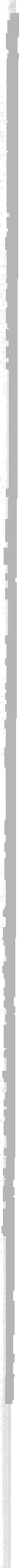 Неможливо не відмітити роботу постійної комісії з питань комунальної власності, майна та соціального розвитку територій. Впродовж звітного періоду члени комісії продовжували працювати для вирішення питань, пов’язаних з управлінням майном спільної власності територіальних громад міст, селищ та сіл району. Постійною комісією результативно вивчались проекти рішень та вносились рекомендації з питань ефективного користування та управління майном.Плідною була також робота постійної комісії з питань охорони здоров'я та гуманітарної політики.У звітному періоді постійна комісія спрямовувала свою роботу на розвиток роботи закладів медицини, тощо. Найбільше зусиль було докладено до забезпечення своєчасною якісною медичною допомогою кожного жителя району, незалежно від рівня доходів i місця проживання, затверджувався фінансовий план комунального некомерційного підприємства Ужгородської районної ради, вносились до нього відповідні зміни.Постійна комісія з питань забезпечення прав людини, свободи слова, дотримання законності, депутатської діяльності та регламенту розглядали листи депутатів, окремі доручення керівництва районної ради, що стосувались діяльності всього депутатського корпусу та забезпечення діяльності ради, а також звернення до вищестоящих органів влади.Загалом, саме завдяки активній праці кожної з комісій, депутатський корпус районної ради без жодних заперечень приймав важливі для Ужгородщини рішення.Протягом звітного періоду мною здійснювалося керівництво апаратом районної ради.Відповідно до статті 53 Закону України «Про місцеве самоврядування в Україні» на виконавчий апарат ради покладено організаційне, правове, та аналітичне забезпечення її діяльності.Серед ycix напрямів діяльності голови районної ради особливе місце організації роботи з розгляду звернень громадян та забезпеченню особистого прийому керівництвом ради.Одним із пріоритетних завдань районної ради є забезпечення своєчасного та повного розгляду звернень громадян, оперативне вирішення порушених у зверненні проблем, задоволення законних прав та інтересів громадян. У районній раді встановлено дні прийому громадян керівництвом районної ради. Графік проведення прийому громадян головою, керуючим справами виконавчого апарату районної ради затверджено відповідним розпорядженням голови районної ради, як того вимагає чинне законодавство. Звернення громадян розглядаються об’єктивно, всебічно і вчасно, відповідно до вимог чинного законодавства України.Питання роботи із зверненнями громадян, організації їх особистого прийому є одним із пріоритетних напрямів діяльності Ужгородської районної ради і перебуває на постійному контролі керівництва районної ради. У разі, якщо неможливо задовольнити прохання заявника, йому надається обґрунтована відповідь з поясненням причин відмови у задоволенні його прохання.Всім зверненням, які надійшли до районної ради, приділялась належна увага. Питання вирішувались у межах компетенції або надавались обгрунтовані роз'яснення. Важливим у роботі районної ради є опрацювання документів, яких до районної ради за звітний період надійшло 409 Документи були взяті на контроль у встановлені терміни. Вихідних документів районною радою для вирішення різних питань направлено 336.Працівниками апарату районної ради постійно надавалася правова допомога міським, селищним i сільським радам, депутатам ycix рівнів, жителям району з питань застосування законодавства України у сфері місцевого самоврядування, служби в органах місцевого самоврядування, управління спільною власністю територіальних громад сіл, селища району, тощо.Відповідно до Закону України «Про місцеве самоврядування в Україні» голова ради в межах повноважень видає розпорядження. За звітний період мною видано 75 розпоряджень, з них — 55 з основної діяльності, 20— по кадровій роботі.Впродовж 2023 року  працівники виконавчого апарату в повному обсязі забезпечували організаційну підготовку сесій, постійних комісій, нарад, інших заходів, брали активну участь в опрацюванні нормативних документів, надавали консультативно-методичну і практичну допомогу  посадовим особам міських, селищних та сільських рад.Успішна інформаційна діяльність органів місцевого самоврядування є необхідною умовою існування та розвитку незалежної держави.Зусилля щодо інформування населення про діяльність органів місцевого самоврядування значно сприяють становленню громадянського суспільства, насамперед через формування відповідних громадських настроїв і уподобань. Ужгородська районна рада та її керівництво працює за принципами публічності, прозорості та відкритості, керуючись у своїй діяльності Законами України «Про доступ до публічної інформації», «Про інформацію», та іншими законодавчими актами.Після завершення сесій усі рішення районної ради обов’язково  оприлюднюються у визначені терміни на офіційному веб-сайті Ужгородської районної ради. На офіційному веб-сайті районної ради також постійно оновлюється інформація про діяльність депутатського корпусу, анонсуються планові заходи районної ради, а також розміщується інформація про їх проведення.Діяльність керівництва та депутатського корпусу районної ради висвітлюється також на сторінці Ужгородської районної ради в соціальній мережі Facebook, яка на сьогодні є дуже популярною серед населення. Відділом з питань комунального майна та фінансово-господарського забезпечення впродовж 2023 року постійно здійснювався моніторинг та вживались заходи щодо недопущення заборгованості по орендній платі, надавалась правова оцінка, пов’язана з підготовкою та укладанням договорів, спрямованих на виконання договірних зобов’язань  у забезпеченні захисту майнових прав та інтересів районної ради.За період активної фази війни з лютого 2022 року на території Ужгородського району прийнято чимало переселених осіб. Сьогодні західні регіони нашої країни є гуманітарним тилом України,  і ми тісно співпрацюємо з цілою низкою міжнародних організацій. Завдяки співпраці з польськими волонтерами Ярославського та Свецького повітів: Тадеуш Хрзан – депутат Сейму Республіки Польща, Івона Каролевська – депутат Сейму Республіки Польща, Каміл Джукевіч, Станіслав Клопот та їх партнерів з Німеччини було організовано гуманітарну допомогу для України, для постраждалих від війни, для забезпечення потреб військових формувань.Регулярно здійнював робочі поїздки до територіальних громад району. Основна мета зустрічей – познайомитись з жителями, поспілкуватись та почути нагальні потреби внутрішньо-переміщених осіб, опрацювати пропозиції та спільно з керівництвом територіальних громад знайти  шляхи вирішення нагальних проблем.У 2023 році я, як голова Ужгородської районної ради, представляв Україну у складі Делегації України в Конгресі місцевих і регіональних влад Ради Європи.На засідані 44 сесії Конгресу місцевих і регіональних влад Ради Європи у березні 2023 року виступив про притягнення військових злочинців російської федерації до відповідальності, посилення військо – політичної підтримки України з боку країн Європи, захист військовополонених, дотримання норм міжнародного гуманітарного права, захист демократії.За результатами засідання Конгресу місцевих і регіональних влад Ради Європи у Страсбурзі було одноголосно проголосовано за Декларацію з рішучою підтримкою України, засудження  воєнної агресії росії. У липні 2023 року виступив на засіданні Моніторингового комітету Конгресу місцевих і регіональних влад Ради Європи у Парламенті землі Бранденбург (Німеччина) та розповів про поточну ситуацію на Закарпатті та інших регіонах України. Також детально зупинився на ядерному тероризмі рф в Україні .У жовтні 2023 року взяв участь у 45 сесії Конгресу місцевих і регіональних влад Ради Європи. Під час виступу в стінах Європейського парламенту порушив питання засобів масової інформації в захисті демократії, висвітлені подій війни в Україні.Крім того, були налагоджені зв’язки з надійними партнерами України, зокрема представниками Польщі, Литви, Латвії, Грузії, Португалії, Туреччини. Обговорили можливості допомоги їхніх країн нашій країні, зокрема надання гуманітарної допомоги, прихисток українців у їх громадах, підписання договорів про співпрацю між їхніми містами та містами України. Пріоритети на 2024 рік:1. Підтримка підрозділів Збройних сил України.2 Підтримка внутрішньо-переміщених осіб.3. Підтримка волонтерського руху.4. Розвиток міжрегіонального співробітництва, залучення іноземної гуманітарної допомоги.5. Розвиток районних комунальних закладів тощо.